PRZYPOMNIENIE ZASAD OBOWIĄZUJĄCYCH PODCZAS PANDEMIIJAK WŁAŚCIWIE POWINIENEŚ ZACHOWAĆ SIĘ W SKLEPIE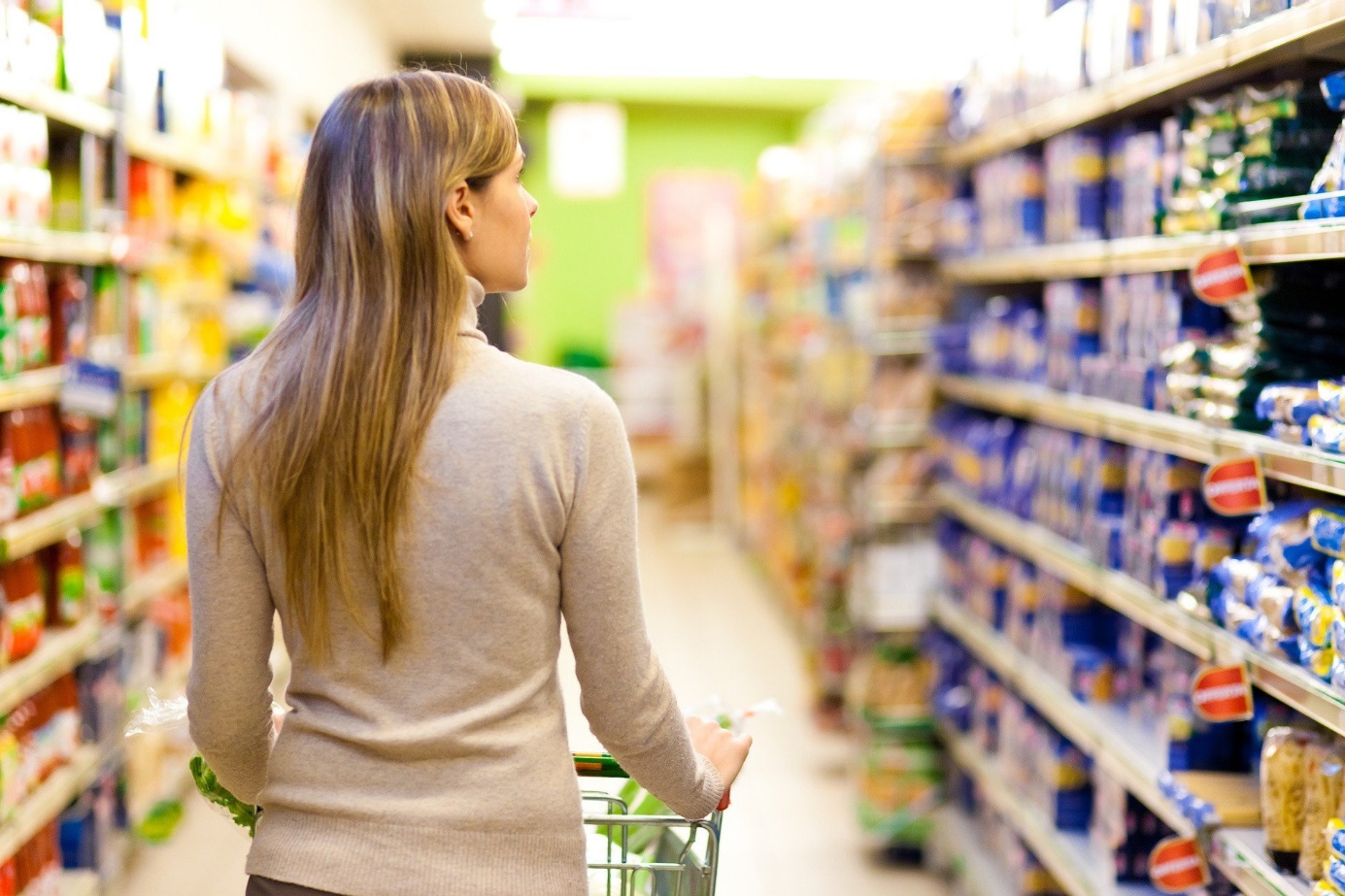 Warto obejrzeć, zwłaszcza teraz, kiedy trzeba będzie zrobić przedświąteczne zakupy…https://www.facebook.com/viviana.carrizo.10/videos/10215120865646540/PRZYPOMNIENIE O TYM JAK BARDZO ŁATWO PRZENOSI SIĘ WIRUS w miejscach publicznychZACHOWAJ OSTROŻNOŚĆ !!!https://www.facebook.com/suspygaby/videos/10221782198842563/↓WAŻNE !!! Zachowaj dystans społeczny. To, że wpadnie do Ciebie znajomy, który “jest na 100% zdrowy” nie jest ok. Nigdy nie wiesz, gdzie i z kim wcześniej “latał” 🦜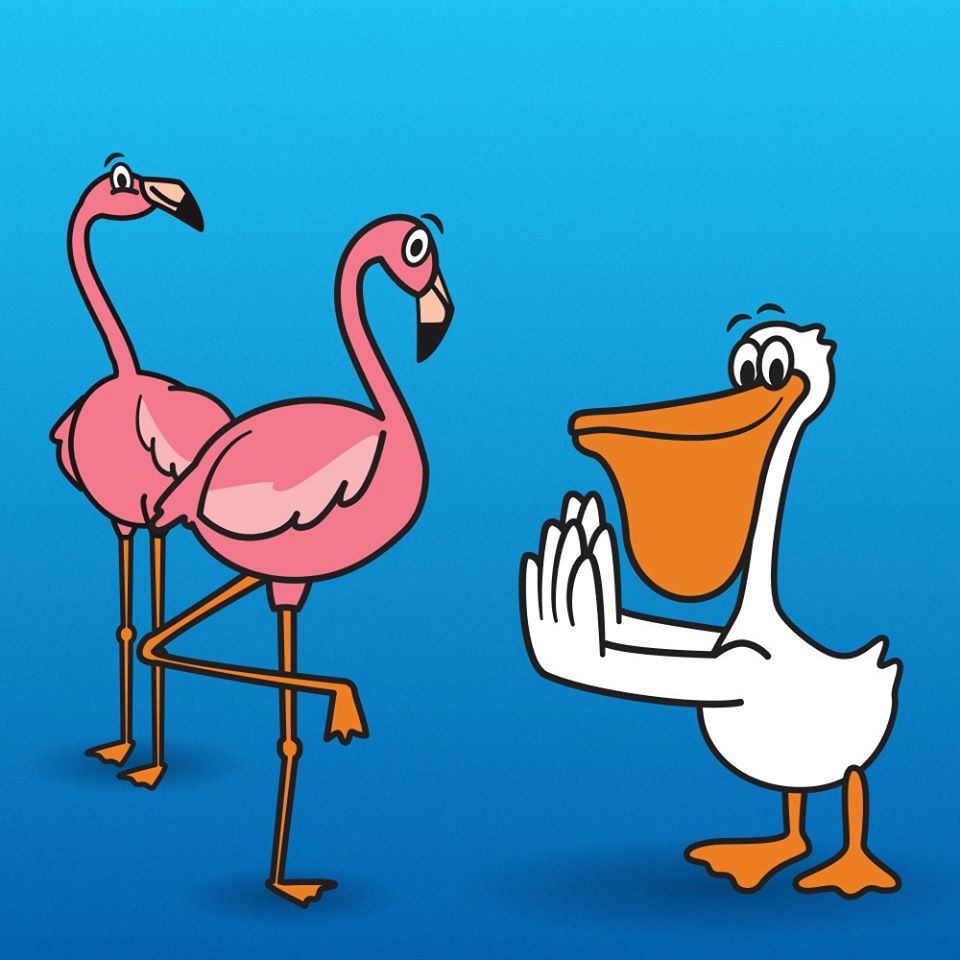 